BAUTISMO DE BUCEODÍAS 16 (DE 14 A 18 AÑOS)  Y 17 DE JULIO (MAYORES DE EDAD) A LAS 12:00 H.EN LAS PISCINAS MUNICIPALESIMPARTIDO POR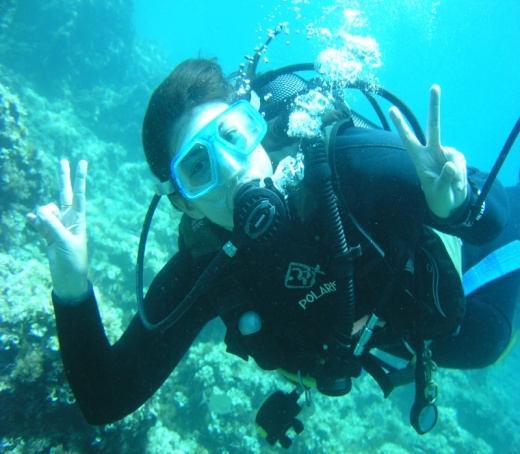 D. JUAN CARLOS GARCÍA GONZALEZ (MONITOR TITULADO)INSCRIPCIÓN GRATUITA EN EL AYUNTAMIENTOLOS MENORES DE EDAD DEBERÁN PRESENTAR LA AUTORIZACIÓN DE LOS PADRES PARA PODER REALIZARLO. ASÍ COMO COMO UNA AUTORIZACIÓN EXPRESA PARA PODER REALIZARLES FOTOS DURANTE EL CURSO. DICHA AUTORIZACION SE RECOGERÁ EN LAS OFICINAS MUNICIPALES.PLAZO DE INSCRIPCIÓN DESDE EL LUNES DÍA 9 AL VIERNES  DÍA13 (AMBOS INCLUÍDOS)PARA PODER REALIZAR EL CURSO DEBERÁN LLEVAR CALCETINES  Y CAMISETA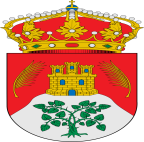 ORGANIZA AYUNTAMIENTO DE LA PARRILLACONCEJALIA DE CULTURA Y DEPORTES